Россия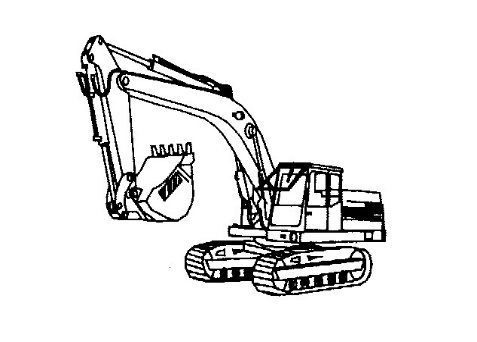 Акционерное общество «ЧЕРЕПОВЕЦКОЕ КАРЬЕРНОЕ УПРАВЛЕНИЕ»ОГРН 1023501250629, ИНН 3528013846/352801001Место нахождения юридического лица: Вологодская область, Г.О. город Череповец, г.ЧереповецАдрес юридического лица: 162603, Вологодская область, Г.О. город Череповец, г.Череповец, ул.Белинского, д.3Тел., факс 8(8202)25-30-54  Е-mail: nerud_chku@mail.ruР/счет 40702810603000049990 Филиал «Северная Столица»АО «Райффайзенбанк», г.Санкт-ПетербургБИК 044030723, к/с 30101810100000000723ПРЕЙСКУРАНТ с 01.08.2023г.
на строительные материалы, производимые и реализуемые АО «ЧКУ» в карьере «Кирилловский», карьере «Абакановский»Цена Товара указана при условии самовывоза с места поставки  Покупателем.С уважением,№ п/пНаименовение продукцииЕд. измЦена за ед.изм, с НДСМесто поставки1Щебеночно-гравийная смесь фракции 5х20 мм, ГОСТ 8267-93тн.1200,00п.Шиндалово Кирилловского района Вологодской области, карьер «Кирилловский» АО «ЧКУ»2Щебеночно-гравийная смесь фракции 20х40 мм, ГОСТ 8267-93тн.1080,00п.Шиндалово Кирилловского района Вологодской области, карьер «Кирилловский» АО «ЧКУ»3Песок строительный 1 класса, ГОСТ 8736-2014тн.435,00п.Шиндалово Кирилловского района Вологодской области, карьер «Кирилловский» АО «ЧКУ»4Песок хвостовой, с погрузкой тн.198,00п.Шиндалово Кирилловского района Вологодской области, карьер «Кирилловский» АО «ЧКУ»5Песок хвостовой, без погрузкитн.168,00п.Шиндалово Кирилловского района Вологодской области, карьер «Кирилловский» АО «ЧКУ»6Песчано-гравийная смесь, ГОСТ 23735-2014тн.199,68г.Череповец Вологодской области,карьер «Абакановский» АО «ЧКУ»АО «ЧКУ»